Curriculum Vitae di Natalia Peñín Fernández  Cognome: Peñín Fernández		Nome: NataliaData di nascita: 28 Febbraio 1976Nazionalità: spagnolaIstruzione e formazione:	2020Dottorato di ricerca in Traduzione, Interpretazione e Interculturalità. Presso Alma Mater Studiorum - Università di Bologna. Titolo della tesi: La competencia lexicográfica en la traducción inversa. Propuesta de formación en modalidad SPOC para la adquisición de la competencia lexicográfica en la didáctica de la traducción no especializada. Voto: LodeDottorato di ricerca in Traductología, Traducción Profesional y Audiovisual. Presso l'Universidad de Valladolid. Titolo della tesi: La competencia lexicográfica en la traducción inversa. Propuesta de formación en modalidad SPOC para la adquisición de la competencia lexicográfica en la didáctica de la traducción no especializada. Tesi realizzata in cotutela con l’Università di Bologna. Voto: Sobresaliente2016 Laurea Magistrale in Lingua, Società e Comunicazione.  Prima lingua: spagnolo, seconda lingua: inglese. Scuola di Lingue e Letterature, Traduzione e Interpretazione, Università di Bologna. Titolo della tesi: Aproximación a la lexicografía bilingüe ítalo-española. Algunas observaciones sobre el grande dizionario di spagnolo de zanichelli (2012). Voto: 108.2007Laurea Triennale in Traduzione e Interpretazione di Trattativa. Prima lingua: spagnolo, seconda lingua: inglese. Scuola Superiore di Lingue Moderne per Interpreti e Traduttori, Università di Bologna. Voto: 110 e lode.Competenze linguistiche min 1- max 5Esperienza docente2023-2024Professore a contratto nel corso Lingua e cultura dei paesi di lingua spagnola, presso il Dipartimento di Scienze Politiche e Sociali dell’Università di Bologna. 60 ore.Professore a contratto nel corso Traduzione dall’italiano in spagnolo II (L1) presso il Dipartimento di Interpretazione e Traduzione dell’Università di Bologna. 60 ore.2022-2023Professore a contratto nel corso Lingua e cultura dei paesi di lingua spagnola, presso il Dipartimento di Scienze Politiche e Sociali dell’Università di Bologna. 60 ore.Professore a contratto nel corso Traduzione dall’italiano in spagnolo II (L1) presso il Dipartimento di Interpretazione e Traduzione dell’Università di Bologna. 60 ore.2021-2022Professore a contratto nel corso Lingua e cultura dei paesi di lingua spagnola, presso il Dipartimento di Scienze Politiche e Sociali dell’Università di Bologna. 60 ore.2019-2020Professore a contratto CEL nei corsi di Esercitazioni di Lingua Spagnola della Laurea Triennale di Commercio Estero e Turismo, della Laurea Magistrale di Sviluppo Interculturale dei Sistemi Turistici e della Laurea Triennale Economia e Commercio presso l’Università di Ca’ Foscari (Campus di Treviso e Venezia). 540 ore.2016-2017Professore a contratto nel corso extracurriculare di Lingua spagnola A2, presso l’Istituto Universitario Carlo Bo. 2015-2016Contratto di insegnamento e tutorato per svolgere Traduzione dall’italiano in spagnolo II (L1)Traduzione dall’italiano in spagnolo I (L2)Traduzione dall’italiano in spagnolo I (L1)Lingua e cultura II (L1)presso la Scuola Superiore di Lingue Moderne per Interpreti e Traduttori (SSLMIT) dell’Università di Bologna eAttività di supporto alla didattica: Lingua spagnola presso la facoltà di Scienze Internazionali e Diplomatiche dell’Università di Bologna.480 ore2013-2014Contratto di insegnamento e tutorato per svolgere Attività di supporto alla didattica: Lingua spagnola presso la facoltà di Scienze Internazionali e Diplomatiche dell’Università di Bologna. 240 oreAttività di insegnamento di Lingua spagnola e laboratorio 1 presso la facoltà di Scienze Internazionali e Diplomatiche dell’Università di Bologna. 8 ore2012-2013Contratto di insegnamento e tutorato per svolgere Lingua e mediazione spagnola II (L2)Traduzione dall’italiano in spagnolo I (L2)Esercitazioni di Lingua spagnola I (L1)Esercitazioni di Lingua spagnola III (L1)Esercitazioni di Lingua spagnola III (L2)Esercitazioni di Lingua spagnola II (L1)presso la Scuola Superiore di Lingue Moderne per Interpreti e Traduttori (SSLMIT) dell’Università di Bologna eAttività di supporto alla didattica: Lingua spagnola presso la facoltà di Scienze Internazionali e Diplomatiche dell’Università di Bologna.500 ore2011-2012Contratto di insegnamento e tutorato per svolgere Lingua e mediazione spagnola II (L1)Traduzione dall’italiano in spagnolo I (L1)Traduzione dall’italiano in spagnolo II (L1)Esercitazioni di Lingua spagnola I (L2)Esercitazioni di Lingua spagnola III (L2)Esercitazioni di Lingua e linguistica spagnola presso la Scuola Superiore di Lingue Moderne per Interpreti e Traduttori (SSLMIT) dell’Università di Bologna eAttività di supporto alla didattica: Lingua spagnola presso la facoltà di Scienze Internazionali e Diplomatiche dell’Università di Bologna.2010-2011Contratto di tutorato per svolgere attività laboratoriali di Lingua spagnola I (A2) e II (B1). Presso la facoltà di Scienze Politiche “Roberto Ruffilli” dell’Università di Bologna. 90 ore.Contratto di insegnamento e tutorato per svolgere Traduzione dall’italiano in spagnolo I (L2)Esercitazioni di Lingua e linguistica spagnola Esercitazioni di Lingua spagnola I (L2)presso la Scuola Superiore di Lingue Moderne per Interpreti e Traduttori (SSLMIT)  dell’Università di Bologna. 132 ore.2009-2010Contratto di tutorato per svolgere attività laboratoriali di Lingua spagnola I (A2) e II (B1). Presso la facoltà di Scienze Politiche “Roberto Ruffilli” dell’Università di Bologna. 90 ore.Contratto di insegnamento e tutorato per svolgere Esercitazioni di Lingua spagnola II (L1)Esercitazioni di Lingua e linguistica spagnola Esercitazioni di Lingua spagnola III (L2)Esercitazioni di Lingua spagnola II (L2)Esercitazioni di Lingua spagnola I (L2)Traduzione dall’italiano in spagnolo II (L1)presso la Scuola Superiore di Lingue Moderne per Interpreti e Traduttori (SSLMIT) dell’Università di Bologna. 410 ore.2008-2009Contratto di tutorato per svolgere attività laboratoriali di Lingua spagnola I (A2) e II (B1). Presso la facoltà di Scienze Politiche “Roberto Ruffilli” dell’Università di Bologna. 90 ore.Contratto di tutorato per svolgere esercitazioni di Lingua spagnola (A2-C2). Presso la SSLMIT (Scuola Superiore di Lingue Moderne per Interpreti e Traduttori) dell’Università di Bologna. 300 ore.Pubblicazioni scientificheLibri2023Peñín Fernández, Natalia: La traducción inversa y su didáctica con soporte lexicográfico. Bolonia: BUP Peñín Fernández, Natalia: Catálogo analítico lexicográfico. Bolonia: CLUEB2018 Peñín Fernández, N. e Piccolo, M. C.: Lo Spagnolo Junior. Dizionario italiano spagnolo/spagnolo italiano. Bologna, Italia: Zanichelli Editore. Disponibile in:https://www.zanichelli.it/ricerca/prodotti/spagnolo-juniorArticoli e capitoli di libro2022Peñín Fernández, Natalia: "Los recursos lexicográficos en el aula de L2 y de traducción. Los diccionarios bilingües", Félix San Vicente, Gloria Bazzocchi [coord. y ed.], LETI. Lengua española para traducir e interpretar. Bologna: CLUEB, 205-222.2021Peñín Fernández, Natalia: “Identificación y catalogación lexicográfica en el marco del proyecto LITIAS”, BSHEL 15, 119-138 2020Peñín Fernández, N. “Rasgos de la comunicación oral en los diccionarios bilingües italiano-español/español-italiano”, Orillas, Num. 9, pp. 715-729. Disponibile in: http://orillas.cab.unipd.it/orillas/09_17penin_astilleros/Peñín Fernández, N. “Referencias lexicográficas para el italiano en el Diccionario castellano de Terreros y Pando”, Artifara 20.2, Contribuciones, pp. 207-222. DOI: https://doi.org/10.13135/1594-378X/5267Peñín Fernández, N. “Propuesta de formación en modalidad SPOC para la adquisición de la competencia lexicográfica en la enseñanza de la traducción inversa italiano español”, in Antonio Bueno García, Jana Králová, Pedro Mogorrón [eds.], De la hipótesis a la tesis en la traducción e interpretación. Granada: Editorial Comares, 177-1842019Peñín Fernández, N. “Risorse lessicografiche per tradurre dallo spagnolo”, Rivista tradurre, pratiche teorie strumenti, Num. 16. Disponibile in:https://rivistatradurre.it/2019/05/risorse-lessicografiche-per-tradurre-dallo-spagnolo/Recensioni 2017Recensione a S. BAILINI, “La interlengua de las lenguas afines. El español de los italianos, el italiano de los españoles”. 2016. Milano, Italia: LED Edizioni Universitarie di Lettere EconomiaDiritto, Orillas, Rivista d'ispanistica, Num. 6. Disponibile in:http://orillas.cab.unipd.it/orillas/articoli/numero_6/14P%C3%B1%C3%ADn_diariodeabordo2016 Recensione a F. SAN VICENTE E E. MORRILLAS (eds.), “Oralidad contrastiva español-italiano: aspectos gramaticales, discursivos y textuales”, Cuadernos AISPI, Estudios de lenguas y literaturas hispánicas 4/2014, in Orillas, Rivista d'ispanistica, Num. 5. Disponibile in:http://orillas.cab.unipd.it/orillas/articoli/numero_5/09pe%C3%B1in_diariodeabordoPartecipazione a convegni e seminari29 novembre 2023Lexicography on the Road III, Santiago de Compostela, Spagna. Titolo della conferenza: A brief survey of Italo-Spanish lexicography: identification and critical cataloguing of primary lexicographic sources9 giugnoJornadas AISPI, Forlí. Titolo della comunicazione: Reflexiones sobre la implantación de un SPOC en la formación de traductores11 - 12 e 13 maggio 2023XVI Convegno CIRSIL, Didattica delle lingue speciali: storia e prospettive, Palermo. Titolo della comunicazione: Los repertorios de especialidad italoespañoles desde mediados del s. XIX30 giugno - 2  luglio 2022 IX Reunión Internacional de la Red Temática «Lengua y Ciencia», Verona. Titolo della comunicazione: Léxico y lexicografía de especialidad (italiano-español) en el marco del Proyecto PRIN «LITIAS». Estudio sobre la influencia nebrisense en Lucio Cristóbal de Escobar26-28 maggio 2022IX Congreso Internacional de Lexicografía 2022, Laguna (Tenerife). Titolo della comunicazione: Corpus y acepciones lexicográficas: el aporte de la estadística. El caso del adjetivo exterior y de los verbos garantir y garantizar. 12-14 maggio 2022XV Convegno CIRSIL “Teoria linguistica, pratica linguistica e pratica política”, Napoli. Titolo della comunicazione: El Diccionario ricciano y anti-ricciano: recepción, estructura y consideraciones traductológicas.26-29 aprile 2022XIII Congreso Internacional de la Sociedad Española de Historiografía Lingüística, Valencia. Titolo della comunicazione: Proyecto de catálogo analítico: La Lexicografia italoespañola9 marzo 2022Conferenza nel Seminario d’Ispanistica, Incontri di Orillas, del Dipartimento di Studi linguistici e letterari dell’Universita di Padova. Titolo del seminario: La Lexicografía ítalo-española: proyecto de catálogo crítico.3 - 5 marzo 2021Partecipazione nel III Congreso Internacional della Asociación Española de Lengua Italiana y Traducción (ASELIT), Università di Valencia. Titolo della comunicazione: Identificación y catalogación lexicográfica en el marco del proyecto LITIAS.16 novembre 2020Partecipazione nel seminario LITIAS: proyección de los primeros resultados sobre el italiano en hispanofonía, Università di Bologna. Titolo della comunicazione: LITIAS: proyección de los primeros resultados sobre el italiano en hispanofonía en ámbito lexicográfico.12 -14 settembre 2019Partecipazione nel Coloquio Internacional sobre la Historia de los Lenguajes Iberorrománicos de Especialidad, Università di Pisa. Titolo della comunicazione: Estudio del léxico de especialidad en los paratextos de diccionarios bilingües.6-8 mayo 2019Partecipazione nelle Jornadas de Innovación Educativa. La Renovación Docente en la Enseñanza Superior (6), Valencia. Titolo della comunicazione: Elaboración del SPOC: Introducción a los recursos lexicográficos para el traductor de italiano-español. 25 febrero 2019Partecipazione nel Congreso Virtual: De la hipótesis a la tesis en traducción e interpretación, Universidad de Valladolid. Titolo della comunicazione: La competencia lexicográfica en la traducción inversa italiano español. Propuesta de formación en modalidad SPOC para la adquisición de la competencia lexicográfica en la enseñanza de la traducción no especializada. 4-5 diciembre 2018 Partecipazione nel Seminario Internacional de Lexicografía bilingüe italiano-español, Parma. Titolo della comunicazione: Elaboración de un diccionario de aprendizaje: Lo Spagnolo Junior. 20-22 giugno 2018 Partecipazione nel Convegno DidTRAD 2018, Barcellona. Titolo della comunicazione: El error en la traducción inversa: Estudio de un corpus de traducciones de estudiantes italianos.6-9 settembre 2017 Partecipazione nel XXVIII Congreso Internacional ASELE, Tarragona. Titolo della comunicazione: Aproximación a la lexicografía bilingüe ítalo-española. Algunas observaciones sobre el grande dizionario di spagnolo de zanichelli (2012).Esperienza nella ricercaIl lavoro di ricerca sviluppato per l’esame finale di Laura Magistrale si concentra sui principi della teoria lessicografica che studia i dizionari bilingui generali se sull’osservazione del trattamento della macrostruttura de Il Grande Dizionario di Spagnolo. Dizionario spagnolo-italiano italiano-español di Rossend Arques e Adriana Padoan pubblicato dalla casa editrice Zanichelli nel 2012. Questo interesse troverà continuità nel progetto di ricerca di dottorato rivolto soprattutto allo studio delle TIC (Tecnologie dell'Informazione e della Comunicazione) applicate alla didattica della traduzione, all'analisi degli errori nella traduzione attiva e alla lessicografia bilingue italo-spagnola.Questa attenzione verso la didattica della lingua e la traduzione e lo studio lessicografico si riflette altrettanto nelle pubblicazioni e interventi a convegni internazionali e nelle seguenti attività di ricerca:da 2023Assegnista di ricerca dal titolo “Comunicazione inclusiva in Spagna e Deep Learning: adattamento metodologico del progetto E-MIMIC alla lingua dell'amministrazione spagnola" presso il Dipartimento di Interpretazione e Traduzione dell’Università di Bologna.2020-2023Assegnista di ricerca presso il Dipartimento di Interpretazione e Traduzione dell’Università di Bologna nel marco de il progetto LITIAS - Lingua Italiana In Territori Ispanofoni -. 2021Attività di revisione per la valutazione dei volumi di traduzione della collana “Contesti linguistici. Studi, manuali, corsi” della CLUEB (Cooperativa Libraria Universitaria Editrice Bologna)2020Incarico di 3 mesi di lavoro autonomo occasionale per le esigenze del Dipartimento di Interpretazione e Traduzione dell’Università di Bologna nel marco de il progetto Epigrama (spagnolo per italiani, grammatiche antiche) con il compito di trascrizione filologica di testi linguistici dello spagnolo per italiani appartenenti al XVII e XVIII secolo.2019Collaboratrice del progetto Hesperia (Repertorio analitico di lessicografia bilingue. Dizionari italiano-spagnolo e italiano-spagnolo) nel marco del Portal de lingüística contrastiva español-italiano, con il compito di compilare schede di dizionari bilingui italo spagnoli. Alma Mater Studiorum – Università di Bologna.2019Attività di revisione per la rivista “MediAzioni”, Rivista online del Dipartimento di Interpretazione e Traduzione (DIT) - Alma Mater Studiorum (Università di Bologna a Forlì).Altre collaborazioni editoriali2020Revisione linguistica dell’opera scolastica Lettura graduata della collana Leer y aprender. De Agostini Scuola SpA. 2019Revisione linguistica dell’opera scolastica Nuovo divertido 2020. De Agostini Scuola SpA.2017Revisione linguistica dell’opera scolastica Español, ¡qué divertido! (volumi 1-2-3). Bologna. De Agostini Scuola SpA. 2014 Revisione linguistica dell’opera Español, ¡qué divertido! (volumi 1-2-3). Bologna. De Agostini Scuola SpA.Revisione linguistica dell’opera scolastica Objetivo Competencias/Objectivo Met@español. Bologna. De Agostini Scuola SpA. 2013Collaborazione per stesura esercizi DSA presso Les Mots Libres srl. Bologna. 2012Collaborazione lessicografica nell’opera di Rossend Arqués, Adriana Padoan. Il Grande dizionario di Spagnolo Dizionario. Spagnolo-italiano italiano-español. Bologna. Zanichelli Editore S.p.A. Prima redazione dei lemmi  della M, N e verbi della R della sezione spagnola. 2011Revisione linguistica dell’opera Parole per viaggiare. Spagnolo. Bologna. A cura di Scribedit. Zanichelli Editore S.p.A. Conoscenze informatiche Applicativi Office (Word, Excel, Powerpoint) in Sistema Operativo Windows. Software CatsCradle per traduzione di pagine web.  Applicazione OmegaT per Traduzione Assistita. Software Team Up, per formulazione e gestione di progetti. Software Uam Corpus Tool, per annotazione di corpus linguistici. Io sottoscritta Natalia Peñín Fernández, nata a Madrid, Spagna il 28/02/1976, e residente a Bologna, in Via Ilio Barontini 32, autorizzo il trattamento dei miei dati personali come previsto dalla legge 675/96.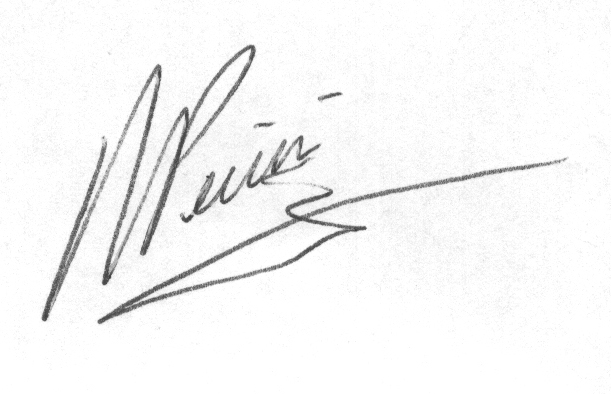 Contattoe-mail: natalia.penin2@unibo.itcell. +39 320 2464202 Via Ilio Barontini, 32 – 40138  BolognaLinguaComprensioneParlatoScrittoSpagnolomadrelinguamadrelinguamadrelinguaItaliano555Inglese544